Kontrol parafTC AKDENİZ ÜNİVERSİTESİGÜZEL SANATLAR ENSTİTÜSÜ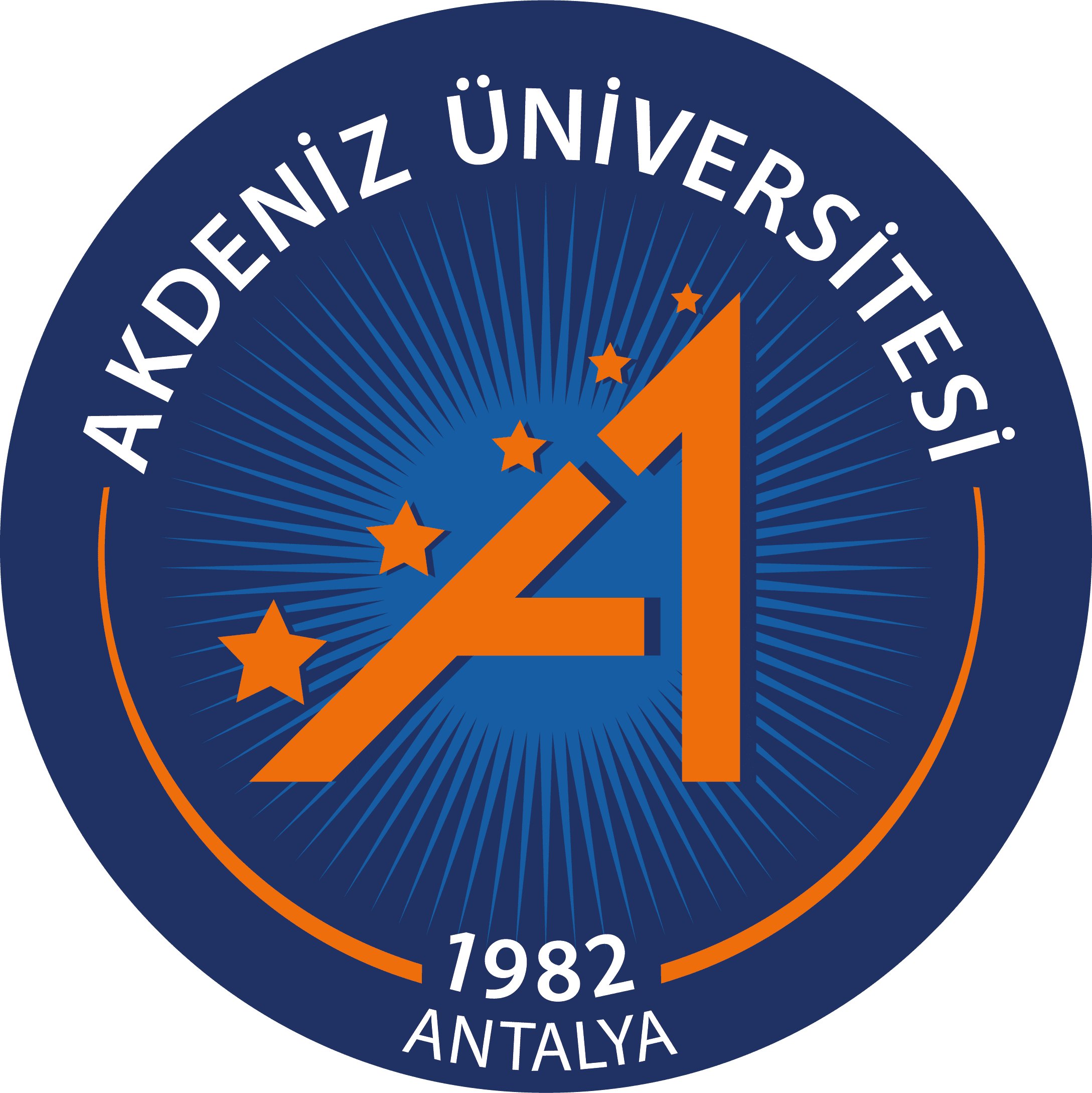 TC AKDENİZ ÜNİVERSİTESİGÜZEL SANATLAR ENSTİTÜSÜSNV 018MÜZİK ABD Y.L. MÜLAKAT SINAVI (PERFORMANS)JÜRİ GENEL NOTLANDIRMA TABLOSUAnabilim DalıMÜZİK ANABİLİM DALI Sınav TarihiSınav YeriADAY  ÖĞRENCİNİNADAY  ÖĞRENCİNİNADAY  ÖĞRENCİNİNADAY  ÖĞRENCİNİNADAY  ÖĞRENCİNİNADAY  ÖĞRENCİNİNADAY  ÖĞRENCİNİNADAY  ÖĞRENCİNİNSıra NoAdı SoyadıJüri 1(      )Jüri 2(      )Jüri 3(      )Jüri 4(      )Jüri 5(     )Toplam(Rakam ve Yazıyla)Jüri  ParaflarıJüri  Parafları